KẾ HOẠCH GIẢNG DẠY KHỐI LÁCHỦ ĐỀ: BÉ VÀ AN TOÀN GIAO THÔNG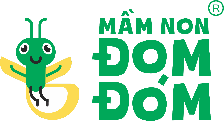 TUẦN 2: GIAO THÔNG ĐƯỜNG HÀNG KHÔNG Từ ngày 25/03/2024 đến ngày 30/03/2024TÊN HOẠT ĐỘNGTHỨ HAITHỨ BATHỨ TƯTHỨ NĂMTHỨ SÁUTHỨ BẢYNĂNG KHIẾUThể dục sángBài tập YogaThể dục sángBài tập YogaThể dục sángBài tập YogaSINH HOẠT NGOÀI TRỜITCVĐLái máy bayTCDGÚp lá khoaiTCVĐThuyền về bếnTCDGÔ ăn quanTCVĐPhóng máy bayTCDGChèo thuyềnCHƯƠNG TRÌNH MẦM NONTHỂ DỤCBật liên tục qua chướng ngại vậtKPKHBé tìm hiểu 1 số phương tiện giao thông đường hàng khôngLQVHThơ: “Ơi chiếc máy bay”LQVTĐếm đến 10 – nhận biết số lượng trong phạm vi 10LQCCÔn chữ cái s, xHOẠT ĐỘNG GÓCXưởng lắp ráp máy bayLàm tập san 1 số PTGT đường hàng khôngBé là chú phi côngTẠO HÌNHGấp máy bay giấyBé chú phi côngTrò chơi Bé và PTGT, ghép tranh PTGTXưởng lắp ráp máy bayHát các bài hát trong chủ đềNGOẠI KHÓACuộc thi vẽ tranh Chủ đề: “Bé và an toàn giao thông”ÂM NHẠCDạy hát “Bé làm phi công”Bé chọn góc chơi theo ý thíchKỸ NĂNG SỐNGRèn kỹ năng ngồi im lặng, thắt dây an toàn, không đùa giỡn trên máy bayRèn kỹ năng chú ý quan sát ổ gà, chướng ngại vật, không chạy đột ngột từ trong nhà ra đường, chạy ra đường lớn.Rèn kỹ năng đội nón bảo hiểm đúng cách và ngồi đúng tư thế khi tham gia giao thôngRèn kỹ năng ngồi im lặng, thắt dây an toàn, không đùa giỡn trên máy bayRèn kỹ năng chú ý quan sát ổ gà, chướng ngại vật, không chạy đột ngột từ trong nhà ra đường, chạy ra đường lớn. Rèn kỹ năng đội nón bảo hiểm đúng cách và ngồi đúng tư thế khi tham gia giao thông